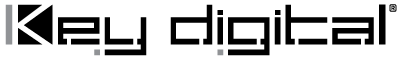 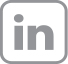 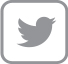 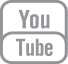 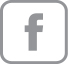 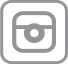 Contacts:Key DigitalMasha Lakhter, COO
914.667.9700 xt. 210
masha@keydigital.comClyne Media, Inc.Frank Wells, Senior Account Manager615.585.0597frank.wells@clynemedia.comKey Digital to Exhibit at cavlo Texas— Key Digital will demonstrate its comprehensive line of AV over IP, presentation, digital video processing, switcher and connectivity solutions during the Dallas-area trade event —MOUNT VERNON, NY, October 1, 2021 – Key Digital, an award-winning developer and manufacturer of leading-edge digital video processing and video signal distribution solutions, will be exhibiting at cavlo Texas, a trade-only, one-day event being held Thursday, October 7, under the cover of the Ram Backyard outdoor concert venue at Texas Live in Arlington, TX. Key Digital personnel will be on hand during cavlo Texas to demonstrate and discuss its comprehensive range of AV over IP, presentation, digital video processing, switcher and connectivity solutions that deliver industry-leading quality, performance, and reliability for corporate, bar and restaurant, digital signage, education, government, and house-of-worship applications.cavlo Texas, “The Trade Show for the Rest of US!”, is focused on professionals from the commercial entertainment and communication fields: equipment specifiers, system integrators, event engineers, technicians and end users from the hospitality, corporate, education or worship fields. Registration for the event is free.cavlo Texas events begin with a reception the evening of October 6, followed by a full day of exhibits and educational sessions on October 7.cavlo Texas free registration: https://cavlo.brushfire.com/cavlo-2021/512300Key Digital: www.keydigital.com…ends 175 wordsPhoto File 1: Key_Digital.jpgPhoto Caption 1: Key Digital will demonstrate its comprehensive line of AV over IP, presentation, digital video processing, switcher and connectivity solutions during cavlo Texas, October 7, 2021Photo File 2: Cavlo_badge.jpgPhoto Caption 2: Key Digital will demonstrate its comprehensive line of AV over IP, presentation, digital video processing, switcher and connectivity solutions during cavlo Texas, October 7, 2021About Key Digital:Led by digital television broadcast innovator Mike Tsinberg, Key Digital® is an lnfoComm, CEDIA, CES, and NAHB award-winning manufacturer of professional distributed video and control system equipment. Since 1999, Key Digital has led the constantly evolving AV industry by designing products that deliver industry-leading quality, performance, and reliability to corporate, bar & restaurant, digital signage, education, government, and house-of-worship applications.Key Digital products are designed and engineered in-house in Mount Vernon, NY. Superior quality, ease­ of-installation, and versatility are the result of strenuous research, development, and testing. Expertise and unparalleled knowledge have created a unique hardware-software suite solution ideal for the consultants, designers, and installation firms of the AV industry. Key Digital® is known to deliver best-in-class products based on quality, performance, and reliability.For more information, visit our webpage at www.keydigital.org.Follow Key Digital on social media: